ИНФОРМАЦИЯ ОТ ОПУ ЗА ОБЛАСТНА ПЛАН-ПРОГРАМА ПО БДП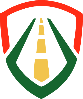 ДАБДПУниверсална Безопасна МобилностОПУ……………………… /моля, попълнете/ГОДИНА…………………….. /моля, попълнете/КОНКРЕТНИ МЕРКИ ЗА ПОДОБРЯВАНЕ НА ПЪТНАТА БЕЗОПАСНОСТ ПО РЕПУБЛИКАНСКАТА ПЪТНА МРЕЖА:КОНКРЕТНИ МЕРКИ ЗА ПОДОБРЯВАНЕ НА ПЪТНАТА БЕЗОПАСНОСТ ПО РЕПУБЛИКАНСКАТА ПЪТНА МРЕЖА:КОНКРЕТНИ МЕРКИ ЗА ПОДОБРЯВАНЕ НА ПЪТНАТА БЕЗОПАСНОСТ ПО РЕПУБЛИКАНСКАТА ПЪТНА МРЕЖА:Проектиране 1/ Обект: ……………………………………………………………………………………………………………………………………………………………….2/ Обект: …………………………………………………………………………………………………………………………………………………………………3/ Обект: ………………………………………………………………………………………………………………………………………………………………….1/ Обект: ……………………………………………………………………………………………………………………………………………………………….2/ Обект: …………………………………………………………………………………………………………………………………………………………………3/ Обект: ………………………………………………………………………………………………………………………………………………………………….Строителство 1/ Обект: ………………………………………………………Дейности: …………………………………………………2/ Обект: ……………………………………………………..Дейности: …………………………………………………3/ Обект: ……………………………………………………..Дейности: …………………………………………………1/ Прогнозна стойност: ……………………………….2/ Прогнозна стойност: ……………………………….3/ Прогнозна стойност: ……………………………….